INTRODUCCIÓN La Política de Gobierno en línea en Colombia ha venido siendo implementada de manera sistemática y coordinada en todas las entidades públicas. En los últimos años, se han evidenciado cambios y avances en el uso y apropiación de la tecnología como herramienta que permite mejorar la gestión pública, la provisión de servicios y la transparencia.La Unidad Administrativa Especial Cuerpo de Bomberos de Bogotá en este proceso de implementación se encuentra en nivel de madurez 1 por lo que debe detallar las líneas de acción para implementar el Modelo de Seguridad y Privacidad de la Información (MSPI), basándose en el ciclo PHVA. Para el desarrollo del componente de Seguridad y Privacidad de la Información, se realizó un diagnóstico preliminar según lo indica la metodología propuesta por MINTIC, paralelo a esto se diseñó un documento de lineamientos “Manual de Seguridad y Privacidad de la Información” basado en la norma técnica que le sirve de sustento: ISO 27001, las mejores prácticas y los requerimientos normativos que tengan impacto sobre el mismo.Dado lo anterior, la Unidad Administrativa Especial Cuerpo de Bomberos de Bogotá asume compromisos en relación con la Seguridad y Privacidad de la información y diseña el Plan de Seguridad y Privacidad de la Información, trazando la ruta para alcanzar en la vigencia 2021 el nivel 3 de madurez y para el 2022 el nivel 5, y a partir de este estado poder garantizar la sostenibilidad aplicando el ciclo PHVA de manera constante.OBJETIVOImplementar el Modelo de Seguridad y privacidad de la información para brindar confianza a los grupos de valor en cuanto al tratamiento de la información basado en la gestión de riesgos de la información relacionados con la disponibilidad, confidencialidad e integridad. ALCANCEEl Modelo de Seguridad y Privacidad de la Información está estructurado con base en la norma ISO 27001 e integrado al Modelo Integrado de Planeación y Gestión MIPG y se aplica a la información física y digital de la Unidad Administrativa Especial Cuerpo de Bomberos de Bogotá. RESPONSABLELa Oficina Asesora de Planeación es la dependencia Responsable de la formulación, estructuración y seguimiento del Modelo de Seguridad y Privacidad de la Información.Todos los funcionarios, contratistas y terceros con accesos a la información de la entidad son responsables de la implementación del del Modelo de Seguridad y Privacidad de la Información.MARCO NORMATIVODEFINICIONESAcceso a la Información Pública: Derecho fundamental que consistente en la facultad que tienen todas las personas de conocer sobre la existencia y acceder a la información pública en posesión o bajo control de sujetos obligados. (Ley 1712 de 2014, art 4)Activo: En relación con la seguridad de la información, se refiere a cualquier información o elemento relacionado con el tratamiento de la misma (sistemas, soportes, edificios, personas…) que tenga valor para la organización. (ISO/IEC 27000).Activo de Información: En relación con la privacidad de la información, se refiere al activo que contiene información pública que el sujeto obligado genere, obtenga, adquiera, transforme o controle en su calidad de tal.Archivo: Conjunto de documentos, sea cual fuere su fecha, forma y soporte material, acumulados en un proceso natural por una persona o entidad pública o privada, en el transcurso de su gestión, conservados respetando aquel orden para servir como testimonio e información a la persona o institución que los produce y a los ciudadanos, o como fuentes de la historia. También se puede entender como la institución que está al servicio de la gestión administrativa, la información, la investigación y la cultura. (Ley 594 de 2000, art 3)Amenazas: Causa potencial de un incidente no deseado, que puede provocar daños a un sistema o a la organización. (ISO/IEC 27000).Análisis de Riesgo: Proceso para comprender la naturaleza del riesgo y determinar el nivel de riesgo. (ISO/IEC 27000).Auditoría: Proceso sistemático, independiente y documentado para obtener evidencias de auditoría y obviamente para determinar el grado en el que se cumplen los criterios de auditoría. (ISO/IEC 27000).Autorización: Consentimiento previo, expreso e informado del Titular para llevar a cabo el Tratamiento de datos personales (Ley 1581 de 2012, art 3)Bases de Datos Personales: Conjunto organizado de datos personales que sea objeto de Tratamiento (Ley 1581 de 2012, art 3)Ciberseguridad: Capacidad del Estado para minimizar el nivel de riesgo al que están expuestos los ciudadanos, ante amenazas o incidentes de naturaleza cibernética. (CONPES 3701).Ciberespacio: Es el ambiente tanto físico como virtual compuesto por computadores, sistemas computacionales, programas computacionales (software), redes de telecomunicaciones, datos e información que es utilizado para la interacción entre usuarios. (Resolución CRC 2258 de 2009).Control: Las políticas, los procedimientos, las prácticas y las estructuras organizativas concebidas para mantener los riesgos de seguridad de la información por debajo del nivel de riesgo asumido. Un control es también utilizado como sinónimo de salvaguarda o contramedida. En una definición más simple, es una medida que modifica el nivel de riesgo.Datos Abiertos: Son todos aquellos datos primarios o sin procesar, que se encuentran en formatos estándar e interoperables que facilitan su acceso y reutilización, los cuales están bajo la custodia de las entidades públicas o privadas que cumplen con funciones públicas y que son puestos a disposición de cualquier ciudadano, de forma libre y sin restricciones, con el fin de que terceros puedan reutilizarlos y crear servicios derivados de los mismos (Ley 1712 de 2014, art 6).Datos Personales: Cualquier información vinculada o que pueda asociarse a una o varias personas naturales determinadas o determinables. (Ley 1581 de 2012, art 3).Datos Personales Mixtos: Para efectos de esta guía es la información que contiene datos personales públicos junto con datos privados o sensibles.Datos Personales Públicos: Es el dato que no sea semiprivado, privado o sensible. Son considerados datos públicos, entre otros, los datos relativos al estado civil de las personas, a su profesión u oficio y a su calidad de comerciante o de servidor público. Por su naturaleza, los datos públicos pueden estar contenidos, entre otros, en registros públicos, documentos públicos, gacetas y boletines oficiales y sentencias judiciales debidamente ejecutoriadas que no estén sometidas a reserva. (Decreto 1377 de 2013, art 3).Datos Personales Sensibles: Se entiende por datos sensibles aquellos que afectan la intimidad del Titular o cuyo uso indebido puede generar su discriminación, tales como aquellos que revelen el origen racial o étnico, la orientación política, las convicciones religiosas o filosóficas, la pertenencia a sindicatos, organizaciones sociales, de derechos humanos o que promueva intereses de cualquier partido político o que garanticen los derechos y garantías de partidos políticos de oposición, así como los datos relativos a la salud, a la vida sexual, y los datos biométricos. (Decreto 1377 de 2013, art 3)Datos Personales Privados: Es el dato que por su naturaleza íntima o reservada sólo es relevante para el titular. (Ley 1581 de 2012, art 3 literal h)Declaración de aplicabilidad: Documento que enumera los controles aplicados por el Sistema de Gestión de Seguridad de la Información – SGSI, de la organización tras el resultado de los procesos de evaluación y tratamiento de riesgos y su justificación, así como la justificación de las exclusiones de controles del anexo A de ISO 27001. (ISO/IEC 27000).Derecho a la Intimidad: Derecho fundamental cuyo núcleo esencial lo constituye la existencia y goce de una órbita reservada en cada persona, exenta de la intervención del poder del Estado o de las intromisiones arbitrarias de la sociedad, que le permite a dicho individuo el pleno desarrollo de su vida personal, espiritual y cultural (Jurisprudencia Corte Constitucional).Encargado del Tratamiento de Datos: Persona natural o jurídica, pública o privada, que por sí misma o en asocio con otros, realice el Tratamiento de datos personales por cuenta del Responsable del Tratamiento. (Ley 1581 de 2012, art 3)Gestión de incidentes de seguridad de la información: Procesos para detectar, reportar, evaluar, responder, tratar y aprender de los incidentes de seguridad de la información. (ISO/IEC 27000).Información Pública Clasificada: Es aquella información que estando en poder o custodia de un sujeto obligado en su calidad de tal, pertenece al ámbito propio, particular y privado o semiprivado de una persona natural o jurídica por lo que su acceso podrá ser negado o exceptuado, siempre que se trate de las circunstancias legítimas y necesarias y los derechos particulares o privados consagrados en el artículo 18 de la Ley 1712 de 2014. (Ley 1712 de 2014, art 6)Información Pública Reservada: Es aquella información que estando en poder o custodia de un sujeto obligado en su calidad de tal, es exceptuada de acceso a la ciudadanía por daño a intereses públicos y bajo cumplimiento de la totalidad de los requisitos consagrados en el artículo 19 de la Ley 1712 de 2014. (Ley 1712 de 2014, art 6)Ley de Habeas Data: Se refiere a la Ley Estatutaria 1266 de 2008.Ley de Transparencia y Acceso a la Información Pública: Se refiere a la Ley Estatutaria 1712 de 2014.Mecanismos de protección de datos personales: Lo constituyen las distintas alternativas con que cuentan las entidades destinatarias para ofrecer protección a los datos personales de los titulares tales como acceso controlado, anonimización o cifrado.Plan de continuidad del negocio: Plan orientado a permitir la continuación de las principales funciones misionales o del negocio en el caso de un evento imprevisto que las ponga en peligro. (ISO/IEC 27000).Plan de tratamiento de riesgos: Documento que define las acciones para gestionar los riesgos de seguridad de la información inaceptables e implantar los controles necesarios para proteger la misma. (ISO/IEC 27000).Privacidad: En el contexto de este documento, por privacidad se entiende el derecho que tienen todos los titulares de la información en relación con la información que involucre datos personales y la información clasificada que estos hayan entregado o esté en poder de la entidad.Registro Nacional de Bases de Datos: Directorio público de las bases de datos que contienen datos personales sujetas a Tratamiento que operan en el país. (Ley 1581 de 2012, art 25)Responsabilidad Demostrada: Conducta desplegada por los responsables o Encargados del tratamiento de datos personales bajo la cual a petición de la Superintendencia de Industria y Comercio deben estar en capacidad de demostrarle a dicho organismo de control que han implementado medidas apropiadas y efectivas para cumplir lo establecido en la Ley 1581 de 2012 y sus normas reglamentarias.Responsable del Tratamiento de Datos: Persona natural o jurídica, pública o privada, que por sí misma o en asocio con otros, decida sobre la base de datos y/o el Tratamiento de los datos. (Ley 1581 de 2012, art 3).Riesgo: Posibilidad de que una amenaza concreta pueda explotar una vulnerabilidad para causar una pérdida o daño en un activo de información. Suele considerarse como una combinación de la probabilidad de un evento y sus consecuencias. (ISO/IEC 27000).Seguridad de la información: Preservación de la confidencialidad, integridad, y disponibilidad de la información. (ISO/IEC 27000).Sistema de Gestión de Seguridad de la Información SGSI: Conjunto de elementos interrelacionados o interactuantes (estructura organizativa, políticas, planificación de actividades, responsabilidades, procesos, procedimientos y recursos) que utiliza una organización para establecer una política y unos objetivos de seguridad de la información y alcanzar dichos objetivos, basándose en un enfoque de gestión y de mejora continua. (ISO/IEC 27000).Titulares de la información: Personas naturales cuyos datos personales sean objeto de Tratamiento. (Ley 1581 de 2012, art 3)Tratamiento de Datos Personales: Cualquier operación o conjunto de operaciones sobre datos personales, tales como la recolección, almacenamiento, uso, circulación o supresión. (Ley 1581 de 2012, art 3).Trazabilidad: Cualidad que permite que todas las acciones realizadas sobre la información o un sistema de tratamiento de la información sean asociadas de modo inequívoco a un individuo o entidad. (ISO/IEC 27000).Vulnerabilidad: Debilidad de un activo o control que puede ser explotada por una o más amenazas. (ISO/IEC 27000).Partes interesadas: (Stakeholder) Persona u organización que puede afectar a, ser afectada por o percibirse a sí misma como afectada por una decisión o actividad.7. NIVELES DE MADUREZ DEL PLAN DE SEGURIDAD Y PRIVACIDAD DE LA INFORMACIÓNDe acuerdo con la metodología planteada en la Guía de implementación del modelo de seguridad y privacidad de la información, para lograr el nivel de madurez 5 se requiere cumplir con un numero de requisitos específicos los cuales están asociados a cada nivel de madurez y están alineados al ciclo PHVA, es por esta razón que el plan de acción se encuentra estructurado por niveles de madurez y las actividades asociadas a cada nivel corresponden a los entregables o productos que se deben tener en cada nivel para avanzar en la implementación del habilitador transversal “Seguridad de la Información” de la política de gobierno digital. A continuación, se describen de manera condensada los requisitos para cada nivel de madurez.Inexistente Se han implementado controles en su infraestructura de TI, seguridad física, seguridad de recursos humanos entre otros, sin embargo, no están alineados a un Modelo de Seguridad. No se reconoce la información como un activo importante para su misión y objetivos estratégicos. No se tiene conciencia de la importancia de la seguridad de la información en la entidad.Inicial Se han identificado las debilidades en la seguridad de la información. Los incidentes de seguridad de la información se tratan de forma reactiva. Se tiene la necesidad de implementar el MSPI, para definir políticas, procesos y procedimientos que den respuesta proactiva a las amenazas sobre seguridad de la información que se presentan en la Entidad.Repetible Se identifican en forma general los activos de información. Se clasifican los activos de información. Los servidores públicos de la entidad tienen conciencia sobre la seguridad de la información. Los temas de seguridad y privacidad de la información se tratan en los comités del modelo integrado de gestión.Definido La Entidad ha realizado un diagnóstico que le permite establecer el estado actual de la seguridad de la información. La Entidad ha determinado los objetivos, alcance y límites de la seguridad de la información. La Entidad ha establecido formalmente políticas de Seguridad de la información y estas han sido divulgadas. La Entidad tiene procedimientos formales de seguridad de la Información La Entidad tiene roles y responsabilidades asignados en seguridad y privacidad de la información. La Entidad ha realizado un inventario de activos de información aplicando una metodología. La Entidad trata riesgos de seguridad de la información a través de una metodología. Se implementa el plan de tratamiento de riesgos. Se revisa y monitorea periódicamente los activos de información de la Entidad. Se utilizan indicadores para establecer el cumplimiento de las políticas de seguridad y privacidad de la información. Se evalúa la efectividad de los controles y medidas necesarias para disminuir los incidentes y prevenir su ocurrencia en el futuro.Administrado Revisa y monitorea periódicamente los activos de información de la Entidad. Utilizan indicadores para establecer el cumplimiento de las políticas de seguridad y privacidad de la información.Evalúa la efectividad de los controles y medidas necesarias para disminuir los incidentes y prevenir su ocurrencia en el futuro. La entidad cuenta con ambientes de prueba para el uso del protocolo IPv6Optimizado En este nivel se encuentran las entidades en las cuales la seguridad es un valor agregado para la organización. Utilizan indicadores de efectividad para establecer si la entidad encuentra retorno a la inversión bajo la premisa de mejora en el cumplimiento de los objetivos misionales. La entidad genera tráfico en IPv6.8. PLAN DE SEGURIDAD Y PRIVACIDAD DE LA INFORMACIÓN UAECOBEn la tabla siguiente, se presentan las características de cada uno de los niveles de madurez del Modelo de Seguridad y Privacidad de la Información sumando en las dos últimas columnas el tiempo estimado en meses y la correspondiente vigencia en la que se adelantaran las actividades asociadas a cada nivel de madurez.Marco NormativoDescripciónPolítica de seguridad y privacidad de la información de Función Pública -2018.La Política de Seguridad de la Información de (MIPG - administración Pública), con respecto a la protección de los activos de que soportan los procesos de la Entidad y apoyan la implementación del Sistema de Gestión de Seguridad de la Información.Manual de política de seguridad y privacidad de la información de función pública -2018.Compendio de políticas aplican para todos los servidores públicos y contratistas de las entidades que procesan y/o manejan información de las entidades. Política pública de Seguridad Digital.Decreto 103 de 2015.Por el cual se reglamenta parcialmente la Ley 1712 de 2014 y se dictan otras disposicionesManual Gobierno Digital.Para la Implementación de la Estrategia de Gobierno Digital, entidades del orden nacional; Modelo de Seguridad de la Información para la Estrategia de Gobierno Digital.Ley 1712 de 2014;Por medio de la cual se crea la Ley de Transparencia y del derecho de acceso a la Información pública nacional y se dictan otras disposicionesDecreto 2573 de 2014Por el cual se establecen los lineamientos generales de la Estrategia de Gobierno en línea, se reglamenta parcialmente la Ley 1341 de 2009 y se dictan otras disposicionesDecreto 1377 de 2013Por el cual se reglamenta parcialmente la Ley 1581de 2012.Decreto 2609 de 2012.Por el cual se reglamenta el Título V de la Ley 594 de 2000 y se dictan otras disposiciones en materia de Gestión Documental para todas las Entidades del Estado".Decreto 2693 de 2012Estrategia de Gobierno en Línea. Ministerio de Tecnologías de la Información y las comunicacionesLey estatutaria 1581 de 2012,Por la cual se dictan disposiciones generales para la protección de datos personales. Congreso de la RepúblicaLey 1474 de 2011“Por la cual se dictan normas orientadas a fortalecer los mecanismos de prevención, investigación y sanción de actos de corrupción y la efectividad del control de la gestión pública”. Disponible en LíneaDecreto 4632 de 2011Por medio del cual se reglamenta parcialmente la Ley1474 de 2011Se refiere a la Comisión Nacional para la Moralización y la Comisión Nacional Ciudadana para la Lucha contra la Corrupción y se dictan otras disposiciones.Ley 1273 de 2009,Por medio de la cual se modifica el Código Penal, se crea un nuevo bien jurídico tuteladoLey 1266 de 2008Por la cual se dictan las disposiciones generales del hábeas data y se regula el manejo de la información contenida en bases de datos personales.Ley 527 de 1999Por medio de la cual se define y reglamenta el acceso y uso de los mensajes de datos, del comercio electrónico y de las firmas digitales.NIVEL DE MADUREZNIVEL DE MADUREZPHVAACTIVIDADDESCRIPCIÓNTIEMPO (meses)AÑONIVEL 0INEXISTENTEPLANEARESTRUCTURACIÓNPolíticas42020NIVEL 1INICIALPLANEARLEVANTAMIENTO DE INFORMACIÓNDefinición de cronograma, registro de entrevistas, actividades, bases de datos, riesgos y posibles controles.62021NIVEL 2REPETIBLEPLANEARDOCUMENTACIÓNInventarios, procedimientos, instructivos, guías, formatos, registros e indicadores.62021NIVEL 3DEFINIDOHACERIMPLEMENTACIÓNSocialización de documentación, implementación de controles.182022-2023NIVEL 4ADMINISTRADOVERFICARSEGUIMIENTOelaboración de informes de seguimiento62022-2023NIVEL 5OPTIMIZADOACTUARCONTROLAseguramiento y mejora del proceso122024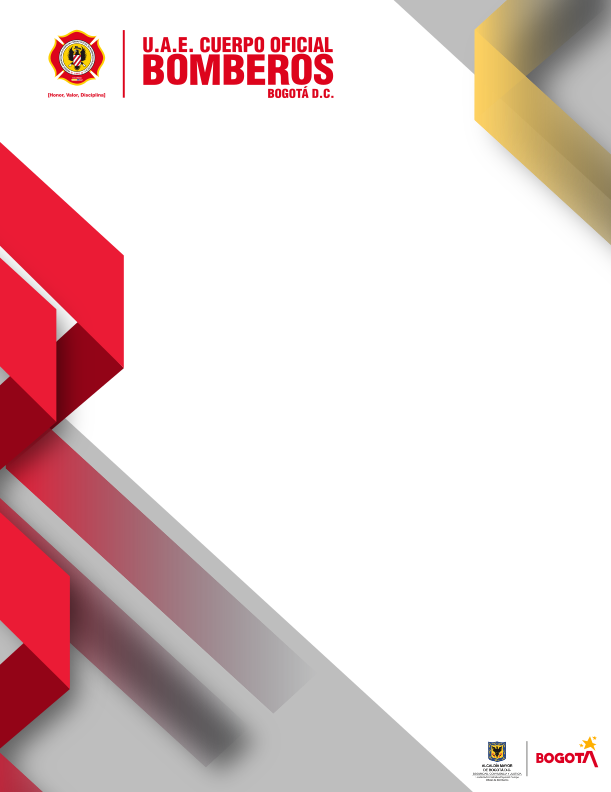 